Правила безопасности при обращении с бытовыми электроприборами Памятка для детейБытовые электроприборы облегчают труд, сокращают время на выполнение домашних работ. При обращении с ними нужно строго выполнять правила безопасности. Нарушение этих правил может стать причиной несчастных случаев 1. Соблюдайте порядок включения электроприборов в сеть - шнур сначала подключайте к прибору, а затем к сети. Например, если вы ставите на зарядку мобильный телефон, то сначала подключите шнур к телефону, а затем вставляйте шнур в розетку. Отключение прибора произведите в обратном порядке. 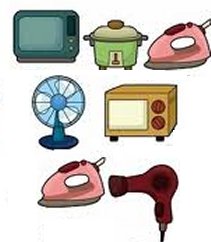 2. Не вставляйте вилку в штепсельную розетку мокрыми руками. 3. Не пользуйтесь электроутюгом, плиткой, чайником, паяльником без специальных несгораемых подставок. 4. Опасно использовать электроприбор с поврежденной изоляцией шнура. Если вы увидели оголенный провод, неисправный выключатель, розетку - сразу сообщите об этом взрослым. 5. Не прикасайтесь к нагреваемой воде и сосуду (если он металлический) при включенном в сеть нагревателе. 6. Не оставляйте без присмотра электронагревательные приборы, включенные в сеть. 8. Никогда не тяните за электрический провод руками. 9. Нельзя защемлять электрические провода дверями, оконными рамами. Нужно следить за тем, чтобы провода сильно не перекручивались, не соприкасались с батареями отопления, трубами водопровода, с телефонными проводами. 10. Приборы, в которых кипятят воду (электрочайники), нельзя включать в сеть пустыми. Их нужно наполнить водой не меньше чем на одну треть. Когда наливают воду в электрический чайник, они должны быть обязательно выключены. Включать и выключать любой электробытовой прибор нужно одной рукой, не касаясь при этом водопроводных, газовых и отопительных труб. 